Approved MinutesPresident’s Advisory Council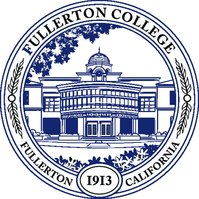 December 12, 2018MEMBERS PRESENT Chair:  Greg Schulz Deans:   Dan Willoughby Management:  Jennifer LaBounty  Faculty:  Josh Ashenmiller, Peg Berger, Kim Orlijan, Marcus Wilson Classified:  Marwin Luminarias, Carolyn Whelchel Students:  none present Resource Members:  Gilbert Contreras, Rod GarciaMembers Absent:  Carlos Ayon, Harutyen Kejejyan , Lisa McPheron, José Ramón Núñez, Kara ReganGuests: Danielle Fouquette, Peter SurowskiINFORMATIONAgenda:  No changes.Minutes: Approved as submitted.OLD BUSINESSDistance Education Compliance Workgroup Recommendations (Action):  Danielle Fouquette presented the latest version of the Distance Education Compliance Workgroup accreditation recommendation to PAC.  This included a handout of the Distance Education Self-assessment and Recertification Plan and Distance Education Certification Guiding Principles. She said this version was approved by Faculty Senate with some caveats/clarifications needed.  Senate Execs met and came up with twelve guiding principles and details on how the self-assessment protocol will work.  They decided not to change the status of the Distance Education Director - an existing position filled by a full-time faculty member.  Ms. Fouquette suggested that the issue of whether this person should be a manager or a faculty member probably would not be of concern to the accreditation team, but that the plan must satisfy the recommendations from the accreditation team. A vote was taken on whether to support the recommendation as presented and it was approved unanimously.NEW BUSINESSProposed Student Equity and Achievement Committee: Josh Ashenmiller discussed the new Student Equity and Achievement Committee (SEAC) proposed by Faculty Senate.  This committee would replace the existing Student Equity, Student Success and Support Program, Basic Skills and Student Success committees.  SEAC would report to both PAC and Faculty Senate.  Membership in the committee would be of newly appointed individuals selected by CSEA and Faculty Senate.  Discussion included the concern over expediency if all plans and expenditure items had to be approved by both Faculty Senate and PAC; this is an opportunity for the college to take a look at how we fund equity programs; an equity center that is aligned with institutional structure and guided pathways could be considered;  and the need to strengthen our organizational structure to address these issues, relying on research.  Pending the final approval of a SEAC,  President Schulz suggested appointing the committee members this spring and having SEAC begin meeting no later than fall 2019.  PAC members were asked to share the information with constituent groups and the proposal will be brought back for potential action at the next meeting.COMMITTEE REPORTS/INFORMATIONAL ITEMSPresident’s Report:  President Schulz mentioned that he attended a Fullerton Rotary Club Meeting today and that many of the members had attended Fullerton College. The Pathways Steering Committee will meet before the next PAC meeting and will be facilitating a breakout a session at Convocation to present an exercise on program mapping.  Dr. Schulz and several others from Fullerton College attended a conference at Compton College on food and housing insecurity of community college students. One of the presenters at convocation will be speaking on this topic.  The President thanked Classified Senate for the Kindness Campaign this fall and remarked on the positive pictures posted on Instagram of the award recipients.  He wished everyone a restful and peaceful holiday break.Planning & Budget Steering Committee Report: No report.PAC Member Reports:Marwin Luminarius reported that CSEA elections were held today.  The results will be sent out by email today.Josh Ashenmiller reported that Faculty Senate won the food bank competition.  Food insecurity will be a focus at Spring Convocation and at the Board of Trustees’ Strategic Conversation in April.  It is also one of the goals for Faculty Senate to address this year.  He reported that food insecurity affects about 60% of Fullerton College students.  Gil Contreras invited everyone to the Student Services Holiday Coffee Hour taking place tomorrow. ADJOURNMENT:  The meeting adjourned at 4:00 p.m.NEXT MEETING:  February 13, 2019